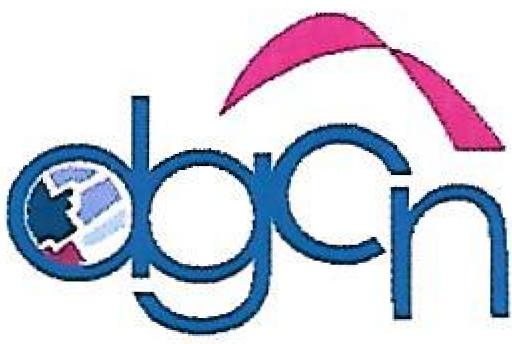 Dirección General del Catastro Nacional

Oficina de libre acceso a la información

EstadísticasQuejas, Reclamaciones y sugerencias

Recibidas a través del 311

Trimestre ABRIL-JUNIO 2018Aprobn7 do por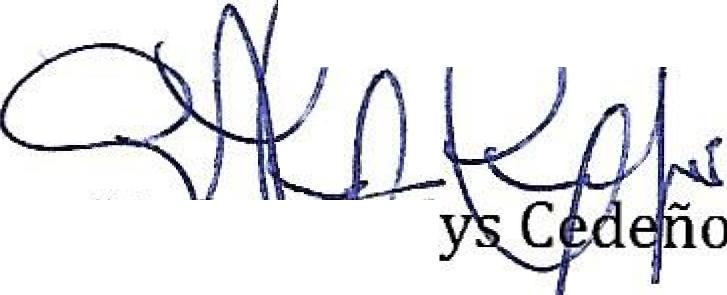 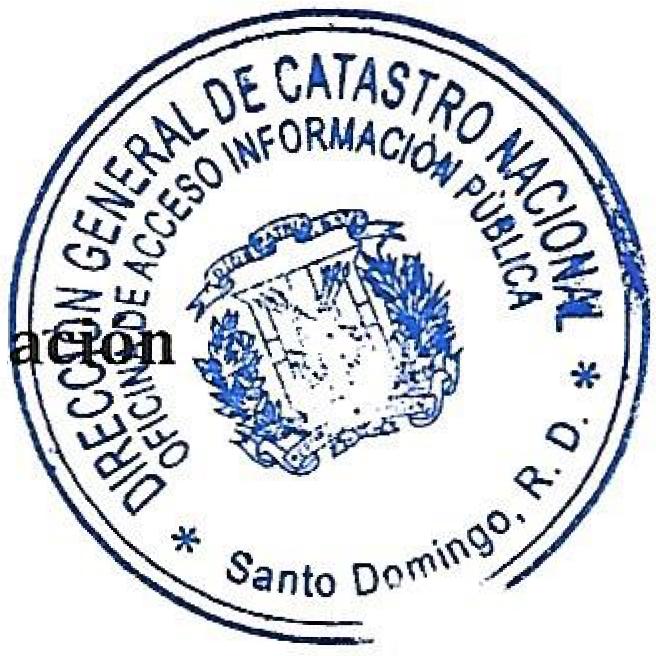 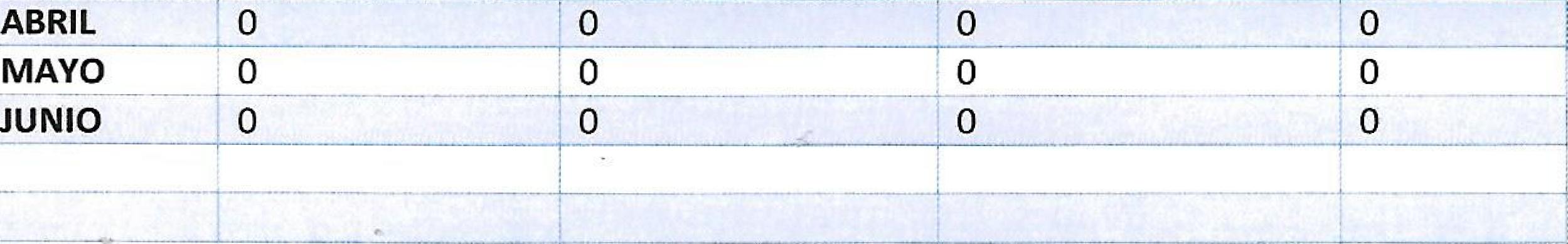 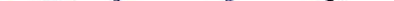 FECHA No. CASO	USUARIO	CONTENIDO ESTADO